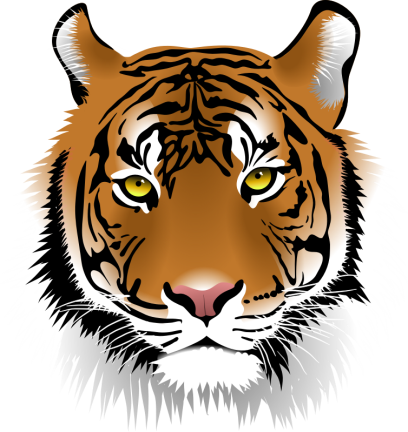 May 18, 2018Dear Parents and Community Members:We are pleased to present you with the Annual Education Report (AER) which provides key information on the 2015-16 educational progress for Hillman Elementary School. The AER addresses the complex reporting information required by federal and state laws. The school’s report contains information about student assessment, accountability, and teacher quality. If you have any questions about the AER, please contact William D. Lake @ lakewi@hillmanschools.com or 989-742-4538 for assistance.The AER is available for you to review electronically by visiting the school website: http://www.hillmanschools.com/ the following web site https://goo.gl/ivDRfE or you may review a copy in the main office at Hillman Jr/Sr High School.Based on the data from this report student who are making progress towards proficiency or increasing their proficiency in all subjects on the state tests is below the state average.  Hillman High School has dedicated time through Professional Learning Communities (PLC) to look at data analysis at each grade level and content area, collaborate to form a plan, and then evaluate the effectiveness of our plan.    The professional learning community model flows from the assumption that the core mission of formal education is not simply to ensure that students are taught but to ensure that they learn. This simple shift—from a focus on teaching to a focus on learning—has profound implications for schools.As the school moves forward, every professional in the building must engage with colleagues in the ongoing exploration of three crucial questions that drive the work of those within a professional learning community: What do we want each student to learn?How will we know when each student has learned it?How will we respond when a student experiences difficulty in learning?Educators who are building a professional learning community recognize that they must work together to achieve their collective purpose of learning for all. Therefore, they create structures to promote a collaborative culture.Professional learning communities judge their effectiveness on the basis of results. Working together to improve student achievement becomes the routine work of everyone in the school. Every teacher team participates in an ongoing process of identifying the current level of student achievement, establishing a goal to improve the current level, working together to achieve that goal, and providing periodic evidence of progress.Hillman Jr/Sr High School faces many of the same issues many schools in the state of Michigan.  Lack of funding has required tough choices and reduction of staff and programs for our students.  However we feel that through the work of the PLC and the changes we are making to support students in Reading and Math we will continue to close this achievement gap.State law requires that we also report additional information.   PROCESS FOR ASIGNING STUDENTS TO THE SCOOL.  Hillman Jr/Sr High School allows any student in the district to attend our school and students out of district may complete a waiver for attendance.  THE STATUS OF THE 3-5 YEAR SCHOOL IMPROVEMENT PLAN.  Hillman Jr/Sr High School, under the direction of the principal William D. Lake is working on a new School Improvement Plan to support learning and leadership over the next three years.  Collaboration from teachers, students, and our parents supports Hillman Jr/Sr High School as we identify areas of strength and areas we can improve.A BRIEF DESCRIPTION OF EACH SPECIALIZED SCHOOL – Hillman Elementary School and Hillman Jr/Sr High School are the only two schools in our district.IDENTIFY HOW TO ACCESS A COPY OF THE CORE CURRICULUM, A DESCRIPTION OF ITS IMPLEMENTATION, AND AN EXPLANATION OF THE VARIANCES FROM THE STATE’S MODEL – The Core Curriculum is housed in each teacher’s classroom and in the front office.  Each teacher utilizes state standards and the pacing guide developed through our ESD with input from teachers across the consortium.  Common text have been purchased in math and reading to support collaboration.THE AGGREGATE STUDENT ACHIEVEMENT RESULTS FOR ANY LOCAL COMPETENCY TESTS OR NATIONALLY NORMED ACHIEVEMENT TESTS – Student achievement data can be found on the District Website located at:  http://www.hillmanschools.com/ IDENTIFY THE NUMBER AND PERCENT OF STUDENTS REPRESENTED BY PARENTS AT PARENT-TEACHER CONFERENCES – Hillman Jr/Sr School is proud of our parent involvement. Parent attendance at conferences is shown in the chart below.  All parents are invited to attend events that showcase students’ work and leadership opportunitiesI am proud of our students and staff.  Their commitment to work in the area of preparing our community for the reality of tomorrow as we educate and inspire all students to achieve their maximum potential will allow us to meet our goals.Sincerely,William D. LakeMS/HS PrincipalHillman Community Schools989.742.45382016/172017/18Fall 37%Fall 45%Spring 24%Spring 30%